泰州学院疫情防控期间作息时间表备注：自 2020 年 4 月 15 日起执行。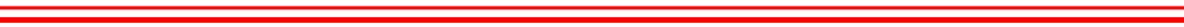 项  目 时 间 说 明 早   餐 7:00—8:30 预备铃 7:50 第一节课 8:00—8:40 第二节课 8:50—9:30 第三节课 9:40—10:20 第四节课 10:30—11:10 第五节课 11:20—12:00 午   餐 10:30—12:30 预备铃 14:20 教职员工上班时间 第六节课 14:30—15:10 ［上午］8:00 —11:30 第七节课 15:20—16:00 ［下午］14:30—18:00第八节课 16:10—16:50 第九节课 17:00—17:40 第十节课 17:50—18:30 晚   餐 16:30—19:00 第十一节课 19:20—20:00 第十二节课 20:10—20:50 第十三节课 21:00—21:40 熄   灯 24:00 